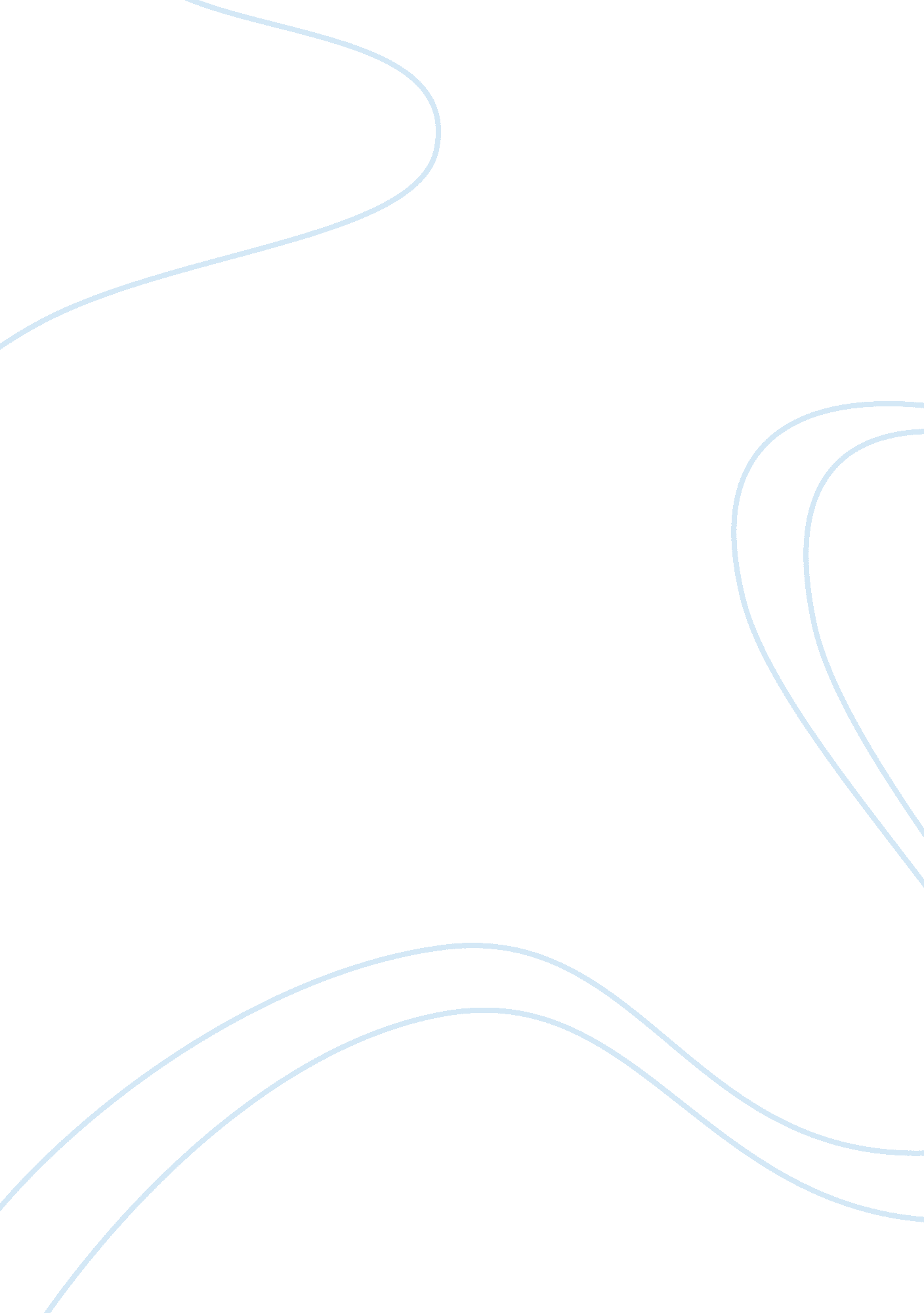 On and lectures”. that said one of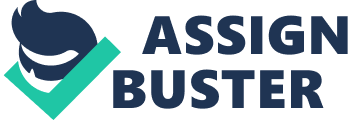 On May 25, 1803, in Boston, Massachusetts, Ralph Waldo Emerson was born to William and Ruth Emerson. Ralph Emerson was an American Transcendentalist poet during the mid-18th, early 19th century. Transcendentalist poets were writers that shared in the belief that an individual could go beyond the natural world into a deeper spiritual experience through free will and intuition. They understood God and themselves by looking into their own souls and feeling their personal connection to nature. So during Emersons adult life he traveled to Europe and when he returned home began to lecture on topics of spiritual experience and ethical living. His later work favored a more moderate balance between individual nonconformity and broader societal concerns such as the abolition of slavery. So by the 1870’s Emerson was known as “ the sage of Concord. ” His writings are considered major documents of 19th-century American literature, religion and thought. These lectures, and essays, also embodied his newly developed philosophy to encouraged American authors to find their own style of writing, instead of imitating their foreign predecessors. Such as “ Nature addresses and lectures”. That said one of lines written in “ Nature addresses and lectures” to me should be shared to you my reader. “ To the attentive eye, each moment of the year has its own beauty, and in the same field, it beholds, every hour, a picture which was never seen before, and which shall never be seen again”. To me this translates to if you really look at life, and I mean really look at life, then you can see how beautiful a gift life is. Every year, every minute, every action you do or event, good or bad has its own sense of beauty. You’re a moment in history that has never happened or going to happen again, for there has never been or going to be anyone like you and that make you so much more special, rare. You’re a blip of life that has never happened before, in a large if not the infinite works of time and existence. This idea of ones individualty to me is special and is one of the reasons why Ralph Waldo Emerson’s work should be recongnized and thought about. 